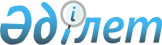 О внесении изменений и дополнений в решение Чингирлауского районного маслихата от 20 декабря 2017 года № 17-2 "О районном бюджете на 2018-2020 годы"
					
			Утративший силу
			
			
		
					Решение Чингирлауского районного маслихата Западно-Казахстанской области от 30 марта 2018 года № 21-2. Зарегистрировано Департаментом юстиции Западно-Казахстанской области 20 апреля 2018 года № 5171. Утратило силу решением Чингирлауского районного маслихата Западно-Казахстанской области от 13 марта 2019 года № 37-2
      Сноска. Утратило силу решением Чингирлауского районного маслихата Западно-Казахстанской области от 13.03.2019 № 37-2 (вводится в действие со дня первого официального опубликования).
      В соответствии с Бюджетным кодексом Республики Казахстан от 4 декабря 2008 года, Законом Республики Казахстан "О местном государственном управлении и самоуправлении в Республике Казахстан" от 23 января 2001 года и решением Западно-Казахстанского областного маслихата от 16 марта 2018 года №16-3 "О внесении изменений и дополнения в решение Западно-Казахстанского областного маслихата от 6 декабря 2017 года №15-2 "Об областном бюджете на 2018-2020 годы" (зарегистрированное в Реестре государственной регистрации нормативных правовых актов №5096), районный маслихат РЕШИЛ:
      1. Внести в решение Чингирлауского районного маслихата от 20 декабря 2017 года №17-2 "О районном бюджете на 2018-2020 годы" (зарегистрированное в Реестре государственной регистрации нормативных правовых актов №5015, опубликованное 10 января 2018 года в Эталонном контрольном банке нормативных правовых актов Республики Казахстан) следующие изменения и дополнения:
      пункт 1 изложить в следующей редакции:
      "1. Утвердить районный бюджет на 2018-2020 годы согласно приложениям 1, 2 и 3 соответственно, в том числе на 2018 год в следующих объемах:
      1) доходы – 3 210 810 тысяч тенге: 
      налоговые поступления – 274 627 тысяч тенге;
      неналоговые поступления – 3 500 тысяч тенге;
      поступления от продажи основного капитала – 700 тысяч тенге;
      поступления трансфертов – 2 931 983 тысячи тенге;
      2) затраты – 3 253 681 тысяча тенге;
      3) чистое бюджетное кредитование – 27 673 тысячи тенге:
      бюджетные кредиты – 79 365 тысяч тенге;
      погашение бюджетных кредитов – 51 692 тысячи тенге;
      4) сальдо по операциям с финансовыми активами – 0 тенге:
      приобретение финансовых активов – 0 тенге;
      поступления от продажи финансовых активов государства – 0 тенге; 
      5) дефицит (профицит) бюджета – - 70 544 тысячи тенге;
      6) финансирование дефицита (использование профицита) бюджета – 70 544 тысячи тенге:
      поступление займов – 79 365 тысяч тенге;
      погашение займов – 33 633 тысячи тенге;
      используемые остатки бюджетных средств – 24 812 тысячи тенге.";
      в пункте 5:
      абзац первый изложить в следующей редакции:
      "5. Учесть в районном бюджете на 2018 год поступление целевых трансфертов из областного бюджета в общей сумме 191 589 тысяч тенге:";
      абзац второй изложить в следующей редакции:
      "на приобретение учебников, в связи введением новых образовательных программ и перевыпуском новых учебников – 64 797 тысяч тенге;";
      абзац седьмой изложить в следующей редакции:
      "на проектно-изыскательские работы по объекту "Реконструкция водопровода села Белогорка Чингирлауского района" – 9 346 тысяч тенге;";
      абзац восьмой изложить в следующей редакции:
      "на проведение комплексной вневедомственной экспертизы по рабочему проекту "Строительство водопровода в селе Алмазный Чингирлауского района" – 1 726 тысяч тенге;";
      дополнить абзацами девятым, десятым, одиннадцатым, двенадцатым, тринадцатым, четырнадцатым следующего содержания:
      "на приобретение компьютеров в комплекте для школ района для обучения учеников по обновленной программе – 6 000 тысяч тенге;
      для направления учителей района на тренинг "Интерактивные инструменты для образования. Технологии, которые должен знать учитель" и подписку на образовательный онлайн портал "Виртуальная лаборатория педагогического мастерства "Академия"" – 2 000 тысяч тенге;
      на приобретение контента компьютера-трансформера BilimBook для малокомплектных школ района – 19 800 тысяч тенге;
      на установку топочной для пришкольного интерната и Чиликской средней общеобразовательной школы имени Лукпана Клышева села Шынгырлау Чингирлауского района – 14 183 тысячи тенге;
      на газификацию социальных объектов села Аксуат Чингирлауского района – 7 612 тысячи тенге;
      на газификацию административного здания районного отдела ветеринарии Чингирлауского района – 7 062 тысячи тенге.";
      пункт 10 изложить в следующей редакции:
      "10. На 31 декабря 2018 года лимит долга местного исполнительного органа района составляет 456 266 тысяч тенге.";
      приложение 1 к указанному решению изложить в новой редакции согласно приложению к настоящему решению.
      2. Руководителю аппарата районного маслихата (С.Шагиров) обеспечить государственную регистрацию данного решения в органах юстиции, его официальное опубликование в Эталонном контрольном банке нормативных правовых актов Республики Казахстан.
      3. Настоящее решение вводится в действие с 1 января 2018 года. Районный бюджет на 2018 год
      тысяч тенге
					© 2012. РГП на ПХВ «Институт законодательства и правовой информации Республики Казахстан» Министерства юстиции Республики Казахстан
				
      Председатель сессии

Г.Бисенгалиева

      Секретарь маслихата

Г.Волкогон
Приложение
к решению Чингирлауского
районного маслихата
от 30 марта 2018 года № 21-2Приложение 1
к решению Чингирлауского
районного маслихата
от 20 декабря 2017 года № 17-2
Категория
Категория
Категория
Категория
Категория
Класс
Класс
Класс
Класс
Подкласс
Подкласс
Подкласс
Специфика
Специфика
Наименование
Сумма
1) Доходы
 3 210 810
1
Налоговые поступления
274 627
01
Подоходный налог
100 650
2
Индивидуальный подоходный налог
100 650
03
Социальный налог
111 300
1
Социальный налог
111 300
04
Налоги на собственность
55 517
1
Налоги на имущество
45 289
3
Земельный налог
550
4
Налог на транспортные средства
7 178
5
Единый земельный налог
2 500
05
Внутренние налоги на товары, работы и услуги
5 660
2
Акцизы
350
3
Поступления за использование природных и других ресурсов
2 000
4
Сборы за ведение предпринимательской и профессиональной деятельности
3 310
08
Обязательные платежи, взимаемые за совершение юридически значимых действий и (или) выдачу документов уполномоченными на то государственными органами или должностными лицами
1 500
1
Государственная пошлина
1 500
2
Неналоговые поступления
3 500
01
Доходы от государственной собственности
2 500
5
Доходы от аренды имущества, находящегося в государственной собственности
2 500
06
Прочие неналоговые поступления
1 000
1
Прочие неналоговые поступления
1 000
3
Поступления от продажи основного капитала
700
01
Продажа государственного имущества, закрепленного за государственными учреждениями
500
1
Продажа государственного имущества, закрепленного за государственными учреждениями
500
03
Продажа земли и нематериальных активов
200
1
Продажа земли
200
4
Поступления трансфертов
2 931 983
02
Трансферты из вышестоящих органов государственного управления
2 931 983
2
Трансферты из областного бюджета
2 931 983
Функциональная группа
Функциональная группа
Функциональная группа
Функциональная группа
Функциональная группа
Функциональная подгруппа
Функциональная подгруппа
Функциональная подгруппа
Функциональная подгруппа
Администратор бюджетных программ
Администратор бюджетных программ
Администратор бюджетных программ
Программа
Программа
Наименование
Сумма
2) Затраты
 3 253 681
01
Государственные услуги общего характера
329 282
1
Представительные, исполнительные и другие органы, выполняющие общие функции государственного управления
240 607
112
Аппарат маслихата района (города областного значения)
21 768
001
Услуги по обеспечению деятельности маслихата района (города областного значения)
21 768
122
Аппарат акима района (города областного значения)
104 830
001
Услуги по обеспечению деятельности акима района (города областного значения)
84 022
003
Капитальные расходы государственного органа
20 808
123
Аппарат акима района в городе, города районного значения, поселка, села, сельского округа
114 009
001
Услуги по обеспечению деятельности акима района в городе, города районного значения, поселка, села, сельского округа
110 409
022
Капитальные расходы государственного органа
3 600
2
Финансовая деятельность
900
459
Отдел экономики и финансов района (города областного значения)
900
010
Приватизация, управление коммунальным имуществом, постприватизационная деятельность и регулирование споров, связанных с этим 
900
9
Прочие государственные услуги общего характера
87 775
458
Отдел жилищно-коммунального хозяйства, пассажирского транспорта и автомобильных дорог района (города областного значения)
54 102
001
Услуги по реализации государственной политики на местном уровне в области жилищно-коммунального хозяйства, пассажирского транспорта и автомобильных дорог 
25 253
013
Капитальные расходы государственного органа
13 147
113
Целевые текущие трансферты из местных бюджетов
15 702
459
Отдел экономики и финансов района (города областного значения)
33 673
001
Услуги по реализации государственной политики в области формирования и развития экономической политики, государственного планирования, исполнения бюджета и управления коммунальной собственностью района (города областного значения)
32 293
015
Капитальные расходы государственного органа
205
113
Целевые текущие трансферты из местных бюджетов
1 175
02
Оборона
11 642
1
Военные нужды
4 642
122
Аппарат акима района (города областного значения)
4 642
005
Мероприятия в рамках исполнения всеобщей воинской обязанности
4 642
2
Организация работы по чрезвычайным ситуациям
7 000
122
Аппарат акима района (города областного значения)
7 000
006
Предупреждение и ликвидация чрезвычайных ситуаций масштаба района (города областного значения)
1 000
007
Мероприятия по профилактике и тушению степных пожаров районного (городского) масштаба, а также пожаров в населенных пунктах, в которых не созданы органы государственной противопожарной службы
6 000
03
Общественный порядок, безопасность, правовая, судебная, уголовно-исполнительная деятельность
4 212
9
Прочие услуги в области общественного порядка и безопасности
4 212
458
Отдел жилищно-коммунального хозяйства, пассажирского транспорта и автомобильных дорог района (города областного значения)
4 212
021
Обеспечение безопасности дорожного движения в населенных пунктах
4 212
04
Образование
1 396 380
1
Дошкольное воспитание и обучение
51 428
464
Отдел образования района (города областного значения)
51 428
009
Обеспечение деятельности организаций дошкольного воспитания и обучения
51 428
2
Начальное, основное среднее и общее среднее образование
1 198 874
123
Аппарат акима района в городе, города районного значения, поселка, села, сельского округа
1 500
005
Организация бесплатного подвоза учащихся до школы и обратно в сельской местности
1 500
457
Отдел культуры, развития языков, физической культуры и спорта района (города областного значения)
43 316
017
Дополнительное образование для детей и юношества по спорту
43 316
464
Отдел образования района (города областного значения)
1 154 058
003
Общеобразовательное обучение
1 064 309
006
Дополнительное образование для детей 
89 749
9
Прочие услуги в области образования
146 078
464
Отдел образования района (города областного значения)
146 078
001
Услуги по реализации государственной политики на местном уровне в области образования 
11 019
004
Информатизация системы образования в государственных учреждениях образования района (города областного значения)
3 240
005
Приобретение и доставка учебников, учебно-методических комплексов для государственных учреждений образования района (города областного значения)
82 950
007
Проведение школьных олимпиад, внешкольных мероприятий и конкурсов районного (городского) масштаба
1 696
015
Ежемесячная выплата денежных средств опекунам (попечителям) на содержание ребенка-сироты (детей-сирот), и ребенка (детей), оставшегося без попечения родителей
4 630
067
Капитальные расходы подведомственных государственных учреждений и организаций
42 543
06
Социальная помощь и социальное обеспечение
249 518
1
Социальное обеспечение
47 986
451
Отдел занятости и социальных программ района (города областного значения)
23 037
005
Государственная адресная социальная помощь
23 037
464
Отдел образования района (города областного значения)
24 949
030
Содержание ребенка (детей), переданного патронатным воспитателям
24 949
2
Социальная помощь
167 812
451
Отдел занятости и социальных программ района (города областного значения)
167 812
002
Программа занятости
69 380
006
Оказание жилищной помощи
12 072
007
Социальная помощь отдельным категориям нуждающихся граждан по решениям местных представительных органов
18 373
010
Материальное обеспечение детей-инвалидов, воспитывающихся и обучающихся на дому
687
014
Оказание социальной помощи нуждающимся гражданам на дому
29 594
017
Обеспечение нуждающихся инвалидов обязательными гигиеническими средствами и предоставление услуг специалистами жестового языка, индивидуальными помощниками в соответствии с индивидуальной программой реабилитации инвалида
11 001
023
Обеспечение деятельности центров занятости населения
26 705
9
Прочие услуги в области социальной помощи и социального обеспечения
33 720
451
Отдел занятости и социальных программ района (города областного значения)
33 720
001
Услуги по реализации государственной политики на местном уровне в области обеспечения занятости и реализации социальных программ для населения
26 691
011
Оплата услуг по зачислению, выплате и доставке пособий и других социальных выплат
900
050
Реализация Плана мероприятий по обеспечению прав и улучшению качества жизни инвалидов в Республике Казахстан на 2012 – 2018 годы
1 129
067
Капитальные расходы подведомственных государственных учреждений и организаций
5 000
07
Жилищно-коммунальное хозяйство
423 077
1
Жилищное хозяйство
21 843
458
Отдел жилищно-коммунального хозяйства, пассажирского транспорта и автомобильных дорог района (города областного значения)
13 200
003
Организация сохранения государственного жилищного фонда
10 700
004
Обеспечение жильем отдельных категорий граждан
2 500
463
Отдел земельных отношений района (города областного значения)
5 681
016
Изъятие земельных участков для государственных нужд
5 681
466
Отдел архитектуры, градостроительства и строительства района (города областного значения)
2 962
003
Проектирование и (или) строительство, реконструкция жилья коммунального жилищного фонда
2 962
2
Коммунальное хозяйство
326 987
458
Отдел жилищно-коммунального хозяйства, пассажирского транспорта и автомобильных дорог района (города областного значения)
1 600
012
Функционирование системы водоснабжения и водоотведения
1 600
466
Отдел архитектуры, градостроительства и строительства района (города областного значения)
325 387
005
Развитие коммунального хозяйства
29 402
058
Развитие системы водоснабжения и водоотведения в сельских населенных пунктах
295 985
3
Благоустройство населенных пунктов
74 247
123
Аппарат акима района в городе, города районного значения, поселка, села, сельского округа
10 119
008
Освещение улиц населенных пунктов
2 701
009
Обеспечение санитарии населенных пунктов
425
011
Благоустройство и озеленение населенных пунктов
6 993
458
Отдел жилищно-коммунального хозяйства, пассажирского транспорта и автомобильных дорог района (города областного значения)
64 128
015
Освещение улиц в населенных пунктах
5 420
016
Обеспечение санитарии населенных пунктов
2 708
018
Благоустройство и озеленение населенных пунктов
56 000
08
Культура, спорт, туризм и информационное пространство
317 551
1
Деятельность в области культуры
144 359
457
Отдел культуры, развития языков, физической культуры и спорта района (города областного значения)
144 359
003
Поддержка культурно-досуговой работы
144 359
2
Спорт
26 182
457
Отдел культуры, развития языков, физической культуры и спорта района (города областного значения)
20 141
008
Развитие массового спорта и национальных видов спорта
16 487
009
Проведение спортивных соревнований на районном (города областного значения) уровне
1 383
010
Подготовка и участие членов сборных команд района (города областного значения) по различным видам спорта на областных спортивных соревнованиях
2 271
466
Отдел архитектуры, градостроительства и строительства района (города областного значения)
6 041
008
Развитие объектов спорта
6 041
3
Информационное пространство
95 204
456
Отдел внутренней политики района (города областного значения)
10 882
002
Услуги по проведению государственной информационной политики
10 882
457
Отдел культуры, развития языков, физической культуры и спорта района (города областного значения)
84 322
006
Функционирование районных (городских) библиотек
83 422
007
Развитие государственного языка и других языков народа Казахстана
900
9
Прочие услуги по организации культуры, спорта, туризма и информационного пространства
51 806
456
Отдел внутренней политики района (города областного значения)
25 522
001
Услуги по реализации государственной политики на местном уровне в области информации, укрепления государственности и формирования социального оптимизма граждан
14 517
003
Реализация мероприятий в сфере молодежной политики
9 535
006
Капитальные расходы государственного органа
500
032
Капитальные расходы подведомственных государственных учреждений и организаций
970
457
Отдел культуры, развития языков, физической культуры и спорта района (города областного значения)
26 284
001
Услуги по реализации государственной политики на местном уровне в области культуры, развития языков, физической культуры и спорта
14 782
032
Капитальные расходы подведомственных государственных учреждений и организаций
11 502
10
Сельское, водное, лесное, рыбное хозяйство, особо охраняемые природные территории, охрана окружающей среды и животного мира, земельные отношения
121 564
1
Сельское хозяйство
79 699
462
Отдел сельского хозяйства района (города областного значения)
20 998
001
Услуги по реализации государственной политики на местном уровне в сфере сельского хозяйства
20 420
006
Капитальные расходы государственного органа
578
473
Отдел ветеринарии района (города областного значения)
58 701
001
Услуги по реализации государственной политики на местном уровне в сфере ветеринарии
12 112
003
Капитальные расходы государственного органа
390
006
Организация санитарного убоя больных животных
1 200
007
Организация отлова и уничтожения бродячих собак и кошек
1 200
010
Проведение мероприятий по идентификации сельскохозяйственных животных
1 000
011
Проведение противоэпизоотических мероприятий
41 099
047
Возмещение владельцам стоимости обезвреженных (обеззараженных) и переработанных без изъятия животных, продукции и сырья животного происхождения, представляющих опасность для здоровья животных и человека
1 700
6
Земельные отношения
13 781
463
Отдел земельных отношений района (города областного значения)
13 781
001
Услуги по реализации государственной политики в области регулирования земельных отношений на территории района (города областного значения)
13 401
007
Капитальные расходы государственного органа
380
9
Прочие услуги в области сельского, водного, лесного, рыбного хозяйства, охраны окружающей среды и земельных отношений
28 084
459
Отдел экономики и финансов района (города областного значения)
28 084
099
Реализация мер по оказанию социальной поддержки специалистов
28 084
11
Промышленность, архитектурная, градостроительная и строительная деятельность
17 640
2
Архитектурная, градостроительная и строительная деятельность
17 640
466
Отдел архитектуры, градостроительства и строительства района (города областного значения)
17 640
001
Услуги по реализации государственной политики в области строительства, улучшения архитектурного облика городов, районов и населенных пунктов области и обеспечению рационального и эффективного градостроительного освоения территории района (города областного значения)
17 040
013
Разработка схем градостроительного развития территории района, генеральных планов городов районного (областного) значения, поселков и иных сельских населенных пунктов
600
12
Транспорт и коммуникации
74 624
1
Автомобильный транспорт
74 624
458
Отдел жилищно-коммунального хозяйства, пассажирского транспорта и автомобильных дорог района (города областного значения)
74 624
023
Обеспечение функционирования автомобильных дорог
74 068
045
Капитальный и средний ремонт автомобильных дорог районного значения и улиц населенных пунктов
556
13
Прочие
22 251
3
Поддержка предпринимательской деятельности и защита конкуренции
11 365
469
Отдел предпринимательства района (города областного значения)
11 365
001
Услуги по реализации государственной политики на местном уровне в области развития предпринимательства
10 615
004
Капитальные расходы государственного органа
750
9
Прочие
10 886
123
Аппарат акима района в городе, города районного значения, поселка, села, сельского округа
4 886
040
Реализация мер по содействию экономическому развитию регионов в рамках Программы развития регионов до 2020 года
4 886
459
Отдел экономики и финансов района (города областного значения)
6 000
012
Резерв местного исполнительного органа района (города областного значения)
6 000
14
Обслуживание долга
143
1
Обслуживание долга
143
459
Отдел экономики и финансов района (города областного значения)
143
021
Обслуживание долга местных исполнительных органов по выплате вознаграждений и иных платежей по займам из областного бюджета
143
15
Трансферты
285 797
1
Трансферты
285 797
459
Отдел экономики и финансов района (города областного значения)
285 797
006
Возврат неиспользованных (недоиспользованных) целевых трансфертов
548
024
Целевые текущие трансферты из нижестоящего бюджета на компенсацию потерь вышестоящего бюджета в связи с изменением законодательства
99 786
038
Субвенция
164 855
051
Трансферты органам местного самоуправления
8 428
054
Возврат сумм неиспользованных (недоиспользованных) целевых трансфертов, выделенных из республиканского бюджета за счет целевого трансферта из Национального фонда Республики Казахстан
12 180
3) Чистое бюджетное кредитование
27 673
Бюджетные кредиты
79 365
10
Сельское, водное, лесное, рыбное хозяйство, особо охраняемые природные территории, охрана окружающей среды и животного мира, земельные отношения
79 365
9
Прочие услуги в области сельского, водного, лесного, рыбного хозяйства, охраны окружающей среды и земельных отношений
79 365
459
Отдел экономики и финансов района (города областного значения)
79 365
018
Бюджетные кредиты для реализации мер социальной поддержки специалистов
79 365
Категория
Категория
Категория
Категория
Категория
Класс
Класс
Класс
Класс
Подкласс
Подкласс
Подкласс
Специфика
Специфика
Наименование
Сумма
5
Погашение бюджетных кредитов
 51 692
01
Погашение бюджетных кредитов
51 692
1
Погашение бюджетных кредитов, выданных из государственного бюджета
51 692
06
Погашение бюджетных кредитов, выданных из местного бюджета специализированным организациям
30 000
13
Погашение бюджетных кредитов, выданных из местного бюджета физическим лицам
21 692
4) Сальдо по операциям с финансовыми активами
0
Функциональная группа
Функциональная группа
Функциональная группа
Функциональная группа
Функциональная группа
Функциональная подгруппа
Функциональная подгруппа
Функциональная подгруппа
Функциональная подгруппа
Администратор бюджетных программ
Администратор бюджетных программ
Администратор бюджетных программ
Программа
Программа
Наименование
Сумма
Приобретение финансовых активов
 0
Категория
Категория
Категория
Категория
Категория
Класс
Класс
Класс
Класс
Подкласс
Подкласс
Подкласс
Специфика
Специфика
Наименование
Сумма
6
Поступление от продажи финансовых активов государства
0
01
Поступление от продажи финансовых активов государства
0
1
Поступление от продажи финансовых активов внутри страны
0
5) Дефицит (профицит) бюджета
 -70 544
6) Финансирование дефицита (использование профицита) бюджета
70 544
7
Поступления займов
79 365
01
Внутренние государственные займы
79 365
2
Договоры займа
79 365
03
Займы, получаемые местным исполнительным органом района (города областного значения)
79 365
Функциональная группа
Функциональная группа
Функциональная группа
Функциональная группа
Функциональная группа
Функциональная подгруппа
Функциональная подгруппа
Функциональная подгруппа
Функциональная подгруппа
Администратор бюджетных программ
Администратор бюджетных программ
Администратор бюджетных программ
Программа
Программа
Наименование
Сумма
16
Погашение займов
 33 633
1
Погашение займов
33 633
459
Отдел экономики и финансов района (города областного значения)
33 633
005
Погашение долга местного исполнительного органа перед вышестоящим бюджетом
33 633
Используемые остатки бюджетных средств
24 812
Категория
Категория
Категория
Категория
Категория
Класс
Класс
Класс
Класс
Подкласс
Подкласс
Подкласс
Специфика
Специфика
Наименование
Сумма
8
Используемые остатки бюджетных средств
 24 812
01
Остатки бюджетных средств
24 812
1
Свободные остатки бюджетных средств
24 812
01
Свободные остатки бюджетных средств
24 812